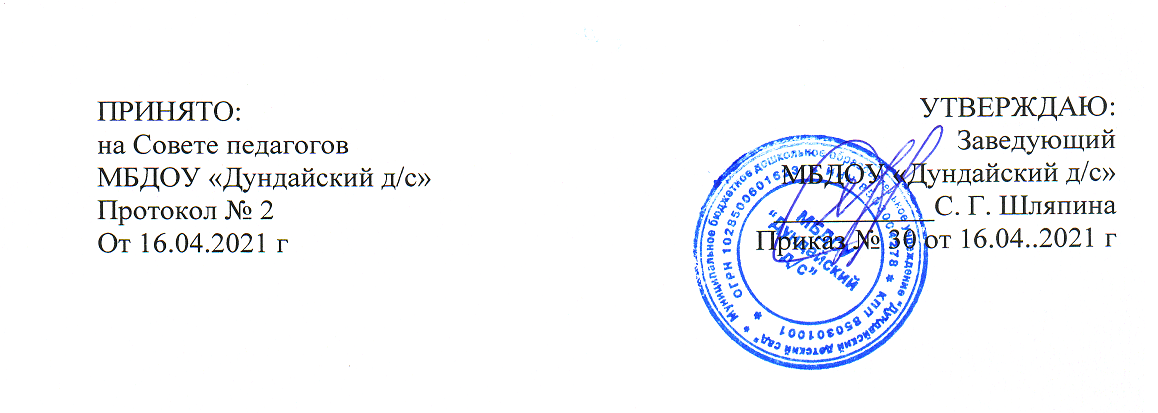 Отчет о результатах самообследования Муниципального бюджетногодошкольного образовательного учреждения«Дундайский детский сад»за 2020 год. Аналитическая частьI. Общие сведения об образовательной организации         Муниципальное бюджетное дошкольное образовательное учреждение «Дундайский детский сад»(далее – ДОУ)  Ближайшее окружение учреждения (социум) – МБДОУ «Дундайская СОШ», Администрация МО «Шаралдай». Взаимодействие с социальными партнерами основано на   договоре о сотрудничестве. Здание Детского сада построено по типовому проекту. Проектная наполняемость на 30 мест. Общая площадь здания 343,4 кв. м, из них площадь помещений, используемых непосредственно для нужд образовательного процесса, 200 кв. м.          Цель деятельности Детского сада – осуществление образовательной деятельности по реализации образовательных программ дошкольного образования основной образовательной программы дошкольного образования  разработанной на основе примерной основной образовательной программой дошкольного образования.         Предметом деятельности Детского сада является формирование общей культуры, развитие физических, интеллектуальных, нравственных, эстетических и личностных качеств, формирование предпосылок учебной деятельности, сохранение и укрепление здоровья воспитанников.Режим работы Детского садаРабочая неделя – пятидневная, с понедельника по пятницу. Длительность пребывания детей в группах – 9 часов. Режим работы групп – с 08:00 до 17:00.Коллективом ОО разработана Программа развития ОО 2020-2023 г.            Содержание образовательного процесса в ДОУ определяется основной общеобразовательной программой дошкольного образования, разработанной педагогическим коллективом ОО и утвержденной заведующим. Основная образовательная программа разработана в соответствии с Федеральным государственным образовательным стандартом, на основании примерной образовательной программы дошкольного образования, санитарно-эпидемиологическими правилами и нормативами, с учетом недельной нагрузки.  	 Педагоги реализуют образовательную деятельность согласно разработанным рабочим программам на основе основной общеобразовательной программы дошкольного образования, годового плана работы ДОУ, индивидуальных особенностей воспитанников. 	В ДОУ определены следующие образовательные цели:Создание благоприятных условий для полноценного проживания ребёнком дошкольного детства;формирование основ базовой культуры личности;всестороннее развитие психических и физических качеств воспитанников в соответствии с возрастными и индивидуальными особенностями;подготовка к жизни в современном обществе, к обучению в школе;обеспечение безопасности жизнедеятельности воспитанников.Миссия   ДОУ: реализация права каждого воспитанника на качественное и доступное образование, обеспечивающее равные стартовые условия для полноценного физического и психического развития, как основы его успешного обучения в школе.Содержание образовательного процесса (приложение 3).Выводы и рекомендации по разделуНормативно – правовые документы соответствуют требованиям законодательства Российской Федерации в сфере образования.II. Система управления организации         Управление Детским садом осуществляется в соответствии с действующим законодательством и уставом Детского сада.         Управление Детским садом строится на принципах единоначалия и коллегиальности. Коллегиальными органами управления являются: управляющий совет, педагогический совет, общее собрание работников. Единоличным исполнительным органом является руководитель – заведующий.Органы управления, действующие в Детском саду-    общественное управление:Функции структурных элементов системы управления определяются Положениями:   - об Общем собрании;   - о Педагогическом совете;   - о Родительском комитете, родительском собрании.2.  Административное   управление, имеющее многоуровневую структуру:I  уровень - заведующий детским садом      Заведующий осуществляет текущее руководство деятельностью ДОУ, в том числе:- осуществление в соответствии с требованиями нормативных правовых актов образовательной и иной деятельности  ДОУ; организация обеспечения прав участников образовательного процесса в ДОУ; организация разработки и принятия локальных нормативных актов, индивидуальных распорядительных актов; организация и контроль работы административно - управленческого аппарата; установление штатного расписания; прием на работу работников, заключение и расторжение с ними трудовых договоров, распределение должностных обязанностей, создание условий и организация дополнительного профессионального образования работников;        право приостановления выполнения решений коллегиальных органов управления или наложения вето на их решения, противоречащие законодательству, Уставу ДОУ и иным локальным нормативным актам; утверждение годовой и бухгалтерской отчетности и регламентирующие деятельность ДОУ внутренние документы, обеспечение открытия лицевых счетов, своевременную уплату налогов и сборов в порядке и размерах, определяемых налоговым законодательством Российской Федерации, предоставление в установленном порядке статистической, бухгалтерской и иной отчетности; подписание локальных актов ДОУ, выдача доверенности на право представительства от имени ДОУ, издание приказов, поручений и указаний, обязательных для исполнения всеми работниками ДОУ; обеспечение соблюдения законности в деятельности ДОУ, эффективного взаимодействия органов самДОУправления ДОУ; планирование и организация образовательной деятельности, контроль за качеством и эффективностью работы ДОУ; решение иных вопросов, которые не отнесены к исключительной компетенции коллегиальных органов управления ДОУ.Заведующий принимает решения самостоятельно, если иное не установлено настоящей статьей, и выступает от имени Учреждения без доверенности.II уровень - воспитательОрганизует образовательно-воспитательный процесс, создает условия  успешного и качественного образования, воспитания и развития воспитанников, взаимодействует с родителями воспитанников.Объект управления второго уровня – воспитанники и их родители.Педагог ДОУ систематически обновляет и пополняет свои профессиональные знания на курсах повышения квалификации.Использование компьютерной техники, локальной сети Internet способствуют повышению качества управления ДОУ.III уровень – обслуживающий персоналАдминистративно-хозяйственные, производственные, учебно-вспомогательные, и иные работники ДОУ, осуществляющие вспомогательные функции.В ДОУ сложилась коллегиальная система управления, органы управления взаимодействуют между собой. Имеющаяся структура управления соответствует действующему законодательству и отвечает целям и задачам ДОУ. Управление ДОУ осуществляется в режиме функционирования. Заседания органов управления ДОУ проходят регулярно, ведутся протоколы заседаний. Принятие локальных нормативных актов ДОУ проходит на заседаниях управляющих органов.В ДОУ используются эффективные формы контроля:- различные виды мониторинга: управленческий, методический, педагогический, психолого - педагогический, - контроль за состоянием здоровья воспитанников,- социологические исследования семей.В ДОУ разработано Положение о ВСОКО. Внутриучрежденческий контроль проходит через все структурные подразделения и направлен на следующие объекты: - охрана и укрепление здоровья воспитанников,- воспитательно-образовательный процесс,- кадры, аттестация педагогов, повышение квалификации,- административно - хозяйственная и финансовая деятельность,- питание воспитанников,- техника безопасности и охрана труда работников и жизни воспитанников.Вопросы контроля рассматриваются на Общих собраниях трудового коллектива, Педагогических советах, административных совещаниях при заведующем ДОУ.Налажена система взаимодействия с организациями, предоставляющими услуги для обеспечения функционирования ДОУ, заключены договора с поставщиками продуктов питания, на приобретение игрушек, коммунальных услуг, медицинских услуг, услуги связи, на поставку материалов для хозяйственного использования.В ДОУ велась систематичная и целенаправленная работа всего педагогического коллектива по взаимодействию с семьями воспитанников: проводились    родительские собрания, применяется и нетрадиционная форма (мастер - класс, викторина, совместное творчество родителей и воспитанников и т.п.), индивидуальное и групповое консультирование, совместные выставки декоративно - прикладного творчества, праздники.   	Родители (законные представители) воспитанников информируются о деятельности ДОУ посредством официального сайта ДОУ, информационных стендов. Имеется Положение о внутреннем распорядке воспитанников.Взаимодействие с родителями коллектив ДОУ строит на принципе сотрудничества.  
При этом решаются приоритетные задачи:повышение педагогической культуры родителей;приобщение родителей к участию в жизни ДОУ;изучение семьи и установление контактов с ее      членами для согласования воспитательных воздействий на воспитанника.Для решения этих задач используются различные формы работы: родительские собрания, консультации;проведение совместных мероприятий для воспитанников и родителей;анкетирование;наглядная информация;показ ООД для родителей;выставки совместных работ;посещение открытых мероприятий и участие в них;заключение договоров с родителями вновь поступивших воспитанников.  	В ДОУ создаются условия для  максимального удовлетворения  запросов родителей воспитанников по их воспитанию и обучению. Родители получают информацию о целях и задачах деятельности ДОУ, имеют возможность обсуждать различные вопросы пребывания ребенка в ДОУ, участвовать в жизнедеятельности ДОУ.В ДОУ функционирует официальный сайт, структура сайта соответствует требованиям законодательства РФ. Информация, размещенная на официальном сайте, является актуальной и полной. Имеется возможность взаимодействия с посетителями, ведется работа по переписке. Родители (законные представители) имеют возможность получить полную информацию о ДОУ, оставить свои отзывы и предложения, направить в адрес организации различного характера. Выводы и рекомендации по разделу   Структура и система управления ДОУ определяет его стабильное функционирование. Демократизация системы управления способствует развитию инициативы участников образовательного процесса (педагогов, родителей (законных представителей) воспитанников.III. Оценка образовательной деятельностиОбразовательная деятельность в Детском саду в 2020 году была организована в соответствии с Федеральным законом от 29.12.2012 № 273-ФЗ «Об образовании в Российской Федерации», ФГОС дошкольного образования, СанПиН 2.4.1.3049-13 «Санитарно-эпидемиологические требования к устройству, содержанию и организации режима работы дошкольных образовательных организаций».Образовательная деятельность ведется на основании утвержденной основной образовательной программы дошкольного образования, которая составлена в соответствии с ФГОС дошкольного образования, с учетом примерной образовательной программы дошкольного образования, санитарно-эпидемиологическими правилами и нормативами, с учетом недельной нагрузки.Детский сад посещали  34 воспитанника в возрасте от 1 до 8 лет. В детском саду сформирована 1 разновозрастная группа общеразвивающей направленности. Из них:-1 год-2 ребенка;-2 года-5 детей;- 3 года- 8 детей;- 4 года– 6 детей;- 5 лет – 6 детей;- 6 лет – 7 детей;-7 лет – 0 детей.         Разновозрастная  группа общеразвивающей направленности укомплектована полностью.     Основной формой работы в возрастных группах является занимательная деятельность: дидактические игры, игровые ситуации, экспериментирование, проектная деятельность, беседы и др.Система образовательного процесса  строится на основе ООП ДО. Система получения данных о состоянии ООД в ОО и принятия решений обеспечивается посредством мониторинга. Оценка качества образовательного процесса осуществляется путем наблюдения развития воспитанников, деятельности педагогов, самоанализа ООД, обмена мнениями по поводу проводимых мероприятий. По итогам анализа составляются справки, рекомендации, с которыми педагоги знакомятся на педсоветах. Приоритетное направление образовательной деятельности – познавательно - исследовательское развитие  воспитанников реализуется на основе рабочих программ педагогов ОО.Учитывая особенности регионального, национального и этнокультурного компонента в содержательный раздел ООП ДО включена работа по региональному компоненту  воспитанников Образовательный процесс в каждой возрастной группе педагогами реализовывался по рабочим программам, разработанных с учётом ООП ДО на 2020 год.           Уровень развития детей анализируется по итогам педагогической диагностики. Формы проведения диагностики:           В 2020 году реализация педагогического процесса в ОО строился в соответствии с годовым планом. Цели и задачи реализации образовательной деятельности.Цель:Совершенствование организационно-методических условий ОУ в целях реализации федеральных государственных образовательных стандартов дошкольного образования.Задачи:- Развитие кадрового потенциала в соответствии с требованиями федерального государственного образовательного стандарта дошкольного образования;- Совершенствование развития нравственно-патриотического развития  воспитанников на заключительном этапе реализации регионального компонета воспитанников.- Применение интегрированных форм построения образовательного процесса, максимально направленных на развитие интеллектуальных, коммуникативных, творческих и индивидуальных возможностей воспитанников.-  Повышение педагогами качества развития воспитанников через проектно–исследовательскую форму построения образовательного процесса.- Совершенствование модели взаимодействия с семьями воспитанников, обеспечивающих  единство подходов к воспитанию и образованию, создание развивающего пространства, стимулирующего развитие воспитанников в различных видах детской деятельности в контексте с государственным образовательным стандартом дошкольного образования;      Однако, не все мероприятия годового плана в течение 2020 года было возможно реализовать в связи с карантинными мероприятиями по covid 19      Часть образовательной деятельности в 2020 году была организована в дистанционном режиме. В ДОУ для освоения ООП ДО ДОУ в условиях самоизоляции было предусмотрено проведение занятий в 2-х форматах – онлайн и предоставление записи образовательной деятельности на имеющихся ресурсах ( на официальной странице в сети интернет, мессенджерах Viber и WhatsApp). Право выбора предоставлялось родителям (законным представителям) обучающихся исходя из имеющихся условий для участия их детей в образовательной деятельности.Для качественной организации родителями привычного режима для детейспециалистами детского сада систематически проводились консультации, оказывалась методическая помощь и по возможности техническая. Данные мониторинга посещения онлайн-занятий и количества их просмотров в записи по всем образовательным областям свидетельствует о достаточной вовлеченности и понимании родителями ответственности за качество образования своих детей. Результаты педагогического анализа, проведенного по итогам освоения ООП в дистанционном режиме, свидетельствуют о снижении результативности образовательной деятельности в разновозрастной группе.       Причину этого мы видим в следующем:- недостаточное обеспечение родителями (законными представителями) привычного для детей режима ДОУ, отсутствие свободного времени для занятий с детьми различными видами конкретной содержательной деятельности и отсутствие соответствующих компетенций;- пребывание детей во время самоизоляции с бабушками и дедушками, (отсутствие технических возможностей для общения и взаимодействия спедагогами ДОУ); - неготовность некоторых педагогов к ведению образовательной деятельности в дистанционном режиме по причине ограниченных технических возможностей и отсутствии соответствующих компетенций. Результаты анализа мониторинга освоения детьми образовательных областей позволяют сделать выводы, что если на начало учебного года средний показатель по ДОУ составил 2,9 (это свидетельствует о незначительных трудностях в организациипедагогического процесса в предшествующем периоде, затянувшемся процессе адаптации и отставанием в развитии отдельных детей, вновь прибывших в детский сад), то на конец года в среднем по ДОУ показатель составил 4,2 (это выше нормативного параметра – 3,8, и вышепоказателя предыдущего года на 0,3 балла), что свидетельствует о грамотном построении педагогического процесса, отсутствии детей с явными проблемами в развитии, успешной адаптации вновь прибывших детей в течение года. В разрезе групп также получены хорошие результаты на конец года, свидетельствующие о высоком качестве образовательной деятельности в группах, достижении воспитанниками достаточного уровня освоения каждым ребенком содержания образовательной программы ДОУ, отсутствии проблем в развитии ребенка, несоответствия развития детей возрасту. Результаты педагогического анализа показывают преобладание детей с высоким и среднимуровнями развития, что говорит о результативности образовательной деятельности в ДОУ.Все поставленные годовые задачи реализованы в соответствии с циклограммой методических мероприятий.В ходе проведённых тематических и оперативных контролей   были выявлены положительные и отрицательные стороны.Положительные стороны:В группах ДОУ педагогами совместно с родителями создана развивающая предметно-пространственная среда с учётом индивидуальных, возрастных и гендерных особенностей воспитанников в соответствии с требованиями реализуемых программ. Педагоги использовали адекватные возрасту формы работы с воспитанниками, основанные на игровой мотивации.Воспитатели и специалисты ОУ работают в тесной взаимосвязи.Большинство педагогов применяют в образовательном процессе информационно-коммуникационных технологий, деятельностного метода.    Имеющиеся недостатки:Отсутствие системности в планировании - совместной деятельности развивающих игр и упражнений математического содержания.Недостаточное оснащение тематических центров оборудованием для практических действий воспитанников.Невысокий уровень работы с воспитанниками, проявляющими особые способности, позднее выявление таких воспитанников.Необходимые преобразования:Систематическое проведение с воспитанниками  совместной деятельности, создание игротеки; разработка перспективного планирования для её организации. Проведение диагностики, направленной на раннее выявление воспитанников, проявляющих особые способности, начиная со средней группы. Организация целенаправленного психолого-педагогического сопровождения таких воспитанников.В результате анализа выполнение задач, поставленных перед коллективом в 2020 году можно прийти к следующему заключению:в ходе реализации приоритетного направления ДОУ, выявленны проблемы в развитии воспитанников, будет уместно продолжить работу познавательно - исследовательское развития;задача по совершенствованию работы развития воспитанников по нравственно-патриотическому  образованию реализована полностью;задача по активизации работы по творческому рассказыванию  воспитанников выполнена. Но при этом отмечается невысокий уровень развития связной речи воспитанников. Нужно продолжать работу по развитию связной речи воспитанников. Выводы и рекомендации по разделу  Образовательная деятельность в ОУ спланирована и осуществлялась на достаточно высоком уровне. Запланированные мероприятия выполнены.Оценка содержания и качества подготовки воспитанниковВ соответствии с  программой ДОУ развитие и образование воспитанников осуществлялось по пяти направлениям: социально-коммуникативное развитие; познавательное развитие; речевое развитие; художественно-эстетическое развитие; физическое развитие.Часть, формируемая участниками образовательных отношений, включала в себя следующие программы и направления:познавательное развитие: долгосрочный проект в рамках регионального компонента «Байкал-жемчужина Сибири»  ;социально-коммуникативное развитие: формирование у воспитанников чувства сопричастности к малой родине, в ходе реализации познавательного проекта для воспитанников старшего возраста «Родной свой край-люби и знай».      Доля фактического количества проведенной ООД в общем количестве, предусмотренных рабочими программами образовательных областей и учебным планом в рамках реализации действующих образовательных программ дошкольного образования составила 100%. Таким образом, образовательные программы дошкольного образования, реализуемые в ОУ, выполнены в полном объёме.С целью определения уровня освоения образовательных программ дошкольного образования, проводится мониторинг усвоения воспитанниками образовательных программ. По следующим направлениям:− диагностические занятия (по каждому разделу программы);− диагностические срезы;− наблюдения, итоговые занятия.         Разработаны диагностические карты освоения основной образовательной программы дошкольного образования (ООП ДО) в разновозрастной группе общеразвивающей направленности. Карты включают анализ уровня развития целевых ориентиров детского развития и качества освоения образовательных областей. Так, как  в апреле- мае 2020г воспитанника были на дистанционном обучении , мониторинг проводился в сентябре 2020г результаты качества освоения ООП Детского сада на конец 2020 года выглядят следующим образом:Уровень развития целевых ориентиров детского развитияКачество освоения образовательных областейАнализ результатов мониторинга показал, что программа усвоена воспитанниками на достаточном уровне. Наилучшие показатели по образовательным областям «Физическое развитие», «Познавательное развитие»,  «Художественно-эстетическое развитие» несколько ниже–, «Социально-коммуникативное развитие»,». Заключает рейтинговый порядок образовательная область «Речевое развитие».  Несмотря на особое внимание в этом году к речевому развитию воспитанников (одна из годовых задач, по которым работало ДОУ была по речевому развитию), уровень развития речи дошкольников по прежнему невысок. Наибольшие проблемы выявлены с развитием связной речи воспитанников.Тема опытно-исследовательской деятельности воспитанников старшего возраста разработана на основе программы по реализации регионального компонента. В группе работал уголок «Огород на окне», «Птицы нашего края», «Природа родного края» все это способствовало успешному развитию воспитанников в ходе  реализации регионального компонента «Байкал- жемчужина Сибири»Состояние физкультурно-оздоровительной работы ООРезультаты мониторинга заболеваемости воспитанников С целью оздоровления и приобщения воспитанников к здоровому образу жизни  в ДОУ проводился ряд мероприятий:-   проект «Хочу быть здоровым» для воспитанников старшего возраста; закаливающие процедуры; ООД по физкультуре;утренняя гимнастика (в том числе музыкальная);физкультурные минутки во время проведения ООД;игровая побудка после дневного сна;двигательная разминка во время перерыва между ООД;подвижные игры и физические упражнения с усложнением содержания;индивидуальная работа по развитию движений на прогулке;самостоятельная деятельность в спортивных центрах в группах;дни здоровья;спортивные эстафеты и соревнования для старших воспитанников;традиционные спортивные праздники.С целью получения информации, необходимой для принятия обоснованных управленческих решений по совершенствованию работы, направленной на  сохранение и укрепление здоровья воспитанников в ДОУ проводятся мониторинги: заболеваемости воспитанников; физического развития воспитанников;     -  мониторинг результативности летней оздоровительной работы с воспитанниками.          Анализ заболеваемости воспитанников в ДОУ показал, что основное место в структуре общей заболеваемости традиционно занимают простудные заболевания. По сравнению с результатами прошлого года, уменьшилось количество воспитанников с простудными заболеваниями по сравнению с предыдущим периодом. Что говорит о эффективности проводимых в ДОУ мероприятий по профилактике и оздоровлению воспитанников. Для подержания положительной динамики и снижения процента заболеваемости  необходимо обеспечивать оптимальную двигательную активность воспитанников, развивать ловкость, гибкость в ДОУ.  Большое значение в создании условий сохранения физического и психического здоровья впервые поступающих в ДОУ воспитанников придаётся адаптационным мероприятиям. С этой целью осуществляются комплексные медико- психолого- педагогические мероприятия в период адаптации.    Итоги адаптации воспитанников Данные приведённой таблицы свидетельствуют о том, что в целом в воспитанники адаптированы к условиям ДОУ. Сложность протекания адаптации заключалась в том, что в группы воспитанники поступали в течение всего года и процесс адаптации затянулся на длительный период.Готовность воспитанников к обучению в школеРезультатом воспитательно-образовательного процесса  является качественная подготовка воспитанников к обучению в школе. В мае 2020 года в ДОУ проведено обследование уровня освоения образовательной программы воспитанниками подготовительного к школе возраста. В 2019-2020 учебном году посещало:старшую разновозрастнюу  подгруппу – 5 выпускников;Результаты усвоения образовательных  программ дошкольного образования  выпускникамиОценка готовности к школе  оценивалась по следующим психолого-педагогическим критериям:1. Степень психосоциальной зрелости.2. Уровень умственной работоспособности.3. Выполнение монометрического теста.4. Чистота звукопроизношения.5. Уровень школьной зрелости и уровень интеллекта по тестам Керна-Ирасека и Векслера.6. Уровень восприятия, памяти, мышления.              Для определения готовности ребенка к обучению в школе широкое распространение получил ориентировочный тест школьной зрелости Керна-Ирасека, который дает представление об уровне психического развития, степени зрелости моторики, мышления и др. Сравнительные результаты готовности выпускников  к обучению в школе.В целом отмечается положительная динамика в развитии воспитанников.  Выпускники  готовы к обучению  в школе в соответствии с возрастными особенностями. У 1 воспитанника отдельные компоненты недостаточно развиты, т.е. условно готовы. Индивидуальные занятия для развития мелкой моторики, памяти, эмоционально-волевой регуляции дали положительные результаты развития воспитанников, что повысило качество образования.Выпускники 2020 года имеют высокий (75%) и средний уровень (25%) готовности к школьному обучению. Сравнение уровня развития воспитанников на начало  учебного года и итоговой диагностики на конец года, можно отметить положительную динамику развития воспитанников. Приведённые данные подтверждают целесообразность используемых коррекционно-развивающих программ и эффективность работы педагогического состава ДОУ.Выпускники полностью освоили программу по всем образовательным областям. Уровень освоения образовательной программы ДОУ достаточно высок для успешного овладения программами начального образования.Вывод: сравнительный анализ  готовности выпускников  ДОУ к обучению в школе показывает  стабильные результаты школьной зрелости. Выводы и рекомендации по разделуДети подготовительного возраста готовы к школьному обучению. Тем не менее, существует необходимость продолжать совершенствовать работу по всем направлениям, углубить работу по речевому и физическому развитию воспитанников.Выводы и рекомендации по разделуИтоговые результаты указывают на достаточно высокий показатель работы нашего коллектива за прошедший год. Это свидетельствует о творческом отношении к работе всего коллектива, положительной организации работы с родителями и другими организациями. Тем не менее, существует необходимость продолжать совершенствовать работу по всем направлениям, углубить работу по речевому и физическому развитию воспитанников.Анализ состояния физкультурно-оздоровительной работы указывает на необходимость корректировки Плана оздоровления воспитанников, введения в воспитательный процесс развивающих технологий по физической культуре и оздоровлению, усиление контроля за физкультурно-оздоровительной работой со стороны администрации и медицинской сестры.Воспитательная работаЧтобы выбрать стратегию воспитательной работы, в 2020 году проводился анализ состава семей воспитанников.Характеристика семей по составуХарактеристика семей по количеству детей                Воспитательная работа строилась с учетом индивидуальных особенностей детей, с использованием разнообразных форм и методов, в тесной взаимосвязи воспитателей, специалистов и родителей. Детям из неполных семей уделялось большее внимание в первые месяцы после зачисления в Детский сад.    V. Оценка функционирования внутренней системы оценки качества образованияВнутренняя система оценки качества предоставляемых услуг осуществляется в целях непрерывного системного анализа и оценки состояния и перспектив условий реализации ООП ДОУ в соответствии с требованиями ФГОС ДО. Мониторинг качества образовательной деятельности в 2020 году показал хорошую работу педагогического коллектива по всем показателям.            Состояние здоровья и физического развития воспитанников удовлетворительные. 100 процентов детей успешно освоили образовательную программу дошкольного образования. Воспитанники показали высокие показатели готовности к школьному обучению и и успешно обучаются в школе. В течение года воспитанники ДДОУ успешно участвовали в конкурсах и мероприятиях различного уровня.             В период с 15.10.2020 по 19.10.2020 проводилось анкетирование всех родителей, получены следующие результаты:− доля получателей услуг, положительно оценивающих доброжелательность и вежливость работников организации, – 81 процент;− доля получателей услуг, удовлетворенных компетентностью работников организации, – 72 процента;− доля получателей услуг, удовлетворенных материально-техническим обеспечением организации, – 65 процентов;− доля получателей услуг, удовлетворенных качеством предоставляемых образовательных услуг, – 84 процента;− доля получателей услуг, которые готовы рекомендовать организацию родственникам и знакомым, – 92 процента.Анкетирование родителей показало высокую степень удовлетворенности качеством предоставляемых услуг.Перспективы развития на 2021  годОсновными задачами  коллектив ДОУ выдвигает следующие направления работы:Активизировать работу по социально-коммуникативному развитию воспитанников в условиях реализации ФГОС ДО, через проектную деятельность, моделирование, проблемные ситуации.Углубить и совершенствовать работу развития речевой активности воспитанников через внедрение новых педагогических технологий и развитие центров познавательно-речевой активности воспитанников.Способствовать повышению профессиональной компетенции педагогов посредством совершенствования методической службы.V. Оценка кадрового обеспечения        Детский сад укомплектован педагогами на 100 процентов согласно штатному расписанию. Всего работают 12 человек. Педагогический коллектив ДОУ насчитывает 1 воспитателя, 1 музыкального руководителя . Возраст педагога нашего ДОУ повышается и на сегодняшний день составляет 34 года имеет среднее- специальное образование по специальности «Дошкольное образование»  С одной стороны педагог обладает не большим опытом для эффективного осуществления педагогического процесса, а с другой стороны  они всегда готовы к замене привычных методов и приёмов работы с воспитанниками на новые. Воспитатель постоянно повышает свой профессиональный уровень, эффективно участвует в работе методических объединений, знакомится с опытом работы своих коллег и других дошкольных учреждений, а также саморазвиваются. Все это в комплексе дает хороший результат в организации педагогической деятельности и улучшении качества образования и воспитания дошкольников.VI. Оценка учебно-методического и библиотечно-информационного обеспечения              В Детском саду библиотека является составной частью методической службы. Библиотечный фонд располагается в методическом кабинете, кабинетах специалистов, группах детского сада. Библиотечный фонд представлен методической литературой по всем образовательным областям основной общеобразовательной программы, детской художественной литературой, периодическими изданиями, а также другими информационными ресурсами на различных электронных носителях. В каждой возрастной группе имеется банк необходимых учебно-методических пособий, рекомендованных для планирования воспитательно-образовательной работы в соответствии с обязательной частью ООП.Приобрели наглядно-дидактические пособия:− серии «Мир в картинках», «Рассказы по картинкам», «Расскажите детям о…», «Играем в сказку», «Грамматика в картинках», «Искусство детям»;− картины для рассматривания, плакаты;            Оборудование и оснащение методического кабинета достаточно для реализации образовательных программ. Однако кабинет недостаточно оснащен техническим и компьютерным оборудованием.Информационное обеспечение Детского сада включает:− информационно-телекоммуникационное оборудование –проектор мультимедиа;− программное обеспечение – позволяет работать с текстовыми редакторами, интернет ресурсами, фото-, видеоматериалами, графическими редакторами.В Детском саду учебно-методическое и информационное обеспечение достаточное для организации образовательной деятельности и эффективной реализации образовательных программ.В ДОУ имеется локальная сеть, выход в Интернет, электронная почта, функционирует сайт (http://дундайский-дс.бохан-обр.рф). На сайте размещена вся необходимая информация, содержание и перечень которой регламентируется законом РФ «Об образовании в Российской Федерации» и иными законодательными актами в сфере образования.Выводы и рекомендации по разделу учебно-методический библиотечно-информационный фонд ДДОУ хорошо укомплектован, постоянно пополняется и обновляется в соответствии с требованиями современного законодательства и образовательной программы, реализуемой в ДДОУ.  Все участники образовательного процесса имеют возможность пользоваться как фондом учебно-методической литературы, так и электронно-образовательными ресурсами. VII. Оценка материально-технической базы       Здание детского сада деревянное, одноэтажное. Детский сад имеет электроосвещение, , канализацию, отопление. Помещения и территория дошкольного учреждения соответствуют государственным санитарно-эпидемиологическим требованиям к устройству правилам и нормативам работы ДОУ - СанПиН 2.4.1.3049-13, нормам и правилам пожарной безопасности, требованиям Ростехнадзора. Территория детского сада озеленена насаждениями по всему периметру. На территории учреждения имеются деревья и кустарники, газоны, клумбы и цветники. На участке дошкольного учреждения отведена отдельная игровая площадка, на которой размещены веранды, игровое оборудование, песочницы. Выносной материал постоянно обновляется. Игровая площадка оснащена оборудованием, позволяющим детям удовлетворить познавательные и творческие интересы, развивать двигательную активность и формировать здоровый образ жизни.  В Детском саду оборудованы помещения:− групповые помещения – 1;− кабинет заведующего – 1;− методический кабинет – 1;− музыкальный зал – 1;− пищеблок – 1;− прачечная – 1;− медицинский кабинет – 1;            При создании предметно-развивающей среды воспитатели учитывают возрастные, индивидуальные особенности детей своей группы. Оборудованы групповые комнаты, включающие игровую, познавательную, обеденную зоны.          В 2020 году Детский сад провел текущий ремонт  группы,  спального помещения, коридоров, медкабинета. Провели переоформление развивающих центров.         Для обеспечения безопасности жизни и деятельности воспитанников ДОУ оборудовано системой пожарной сигнализации, системой оповещения и тревожной сигнализацией. Оказанием услуг по техническому обслуживанию данных систем занимаются ООО Усть-Удинское «ВДПО».            Материально-техническое состояние Детского сада и территории соответствует действующим санитарно-эпидемиологическим требованиям к устройству, содержанию и организации режима работы в дошкольных организациях, правилам пожарной безопасности, требованиям охраны труда.2 часть. Результаты анализа показателей деятельности организацииДанные приведены по состоянию на 29.12.2020.Анализ показателей указывает на то, что Детский сад имеет достаточную инфраструктуру, которая соответствует требованиям СанПиН 2.4.1.3049-13 «Санитарно-эпидемиологические требования к устройству, содержанию и организации режима работы дошкольных образовательных организаций» и позволяет реализовывать образовательные программы в полном объеме в соответствии с ФГОС дошкольных учреждений.Детский сад укомплектован достаточным количеством педагогических и иных работников, которые имеют высокую квалификацию и регулярно проходят повышение квалификации, что обеспечивает результативность образовательной деятельности.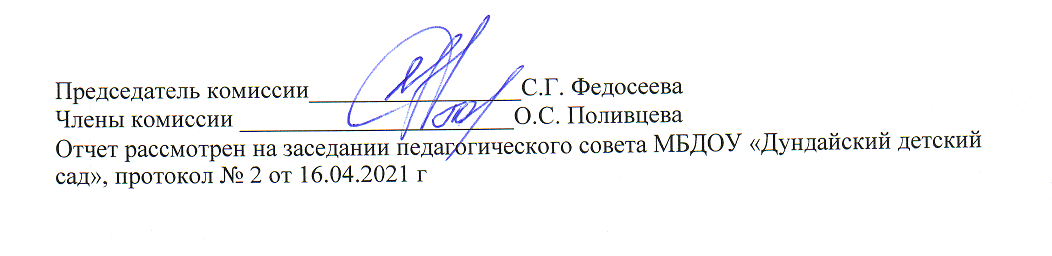 Наименование образовательной организацииМуниципальное бюджетное дошкольное образовательное учреждение «Дундайский детский сад» (МБДОУ «Дундайский детский сад»РуководительФедосеева Светлана Геннадьевна.Адрес организации669335, Иркутская область, Боханский район, с. Дундай, ул. Школьная,5.Телефон, факс89016718692Адрес электронной почтыdundayskiy@mail.ruУчредительАдминистрация МО «Боханский район» Иркутской областиДата создания1978 годЛицензияОт 15.08.2008 № 5397, серия 38ЛО01 № 0000375,выдана Службой по контролю и надзору в сфере образования Иркутской областиНаименование органаФункцииРодительский комитет вносит предложения по организации работы педагогического, медицинского, учебно-вспомогательного и обслуживающего персонала ДОУ; принимает локальные акты в пределах компетенции, определенной законодательством; заслушивает заведующего о состоянии и перспективах работы ДОУ; пропагандирует опыт семейного воспитания; обращается в общественные и административные органы за помощью в решении проблем ДОУ;       присутствует на педагогических совещаниях и конференциях по дошкольному образованию; вносит предложения по привлечению добровольных пожертвований на развитие ДОУ; защищает всеми законными способами и средствами законные права и интересы всех участников образовательного процесса;Педагогический советОсуществляет текущее руководство образовательной деятельностью Детского сада, в том числе рассматривает вопросы:− развития образовательных услуг;− регламентации образовательных отношений;− разработки образовательных программ;− выбора учебников, учебных пособий, средств обучения и воспитания;− материально-технического обеспечения образовательного процесса;− аттестации, повышении квалификации педагогических работников;− координации деятельности методических объединенийОбщее собрание работниковРеализует право работников участвовать в управлении образовательной организацией, в том числе:− участвовать в разработке и принятии коллективного договора, Правил трудового распорядка, изменений и дополнений к ним;− принимать локальные акты, которые регламентируют деятельность образовательной организации и связаны с правами и обязанностями работников;− разрешать конфликтные ситуации между работниками и администрацией образовательной организации;− вносить предложения по корректировке плана мероприятий организации, совершенствованию ее работы и развитию материальной базыУровень развития целевых ориентиров детского развитияВыше нормыНормаНиже нормыИтогоИтогоУровень развития целевых ориентиров детского развития%%%% воспитанников в пределе нормыУровень развития целевых ориентиров детского развития36,736,65,879ВысокийСреднийНизкийСоциально-коммуникативное развитие36%37%6%Познавательное развитие40%43%3%Речевое развитие35%48%9%Художественно-эстетическое развитие37%45%-Физическое развитие51%49%-Пропущено одним ребенком дней по болезни7Количество детей с хроническими заболеваниями0Количество детей с простудными заболеваниями19Несчастные случаи и травмы0Другие заболевания18Степень адаптацииСтепень адаптацииСтепень адаптацииТяжелаяСредняя Легкая040%60%Социально-коммуник. развитиеРечевое развитиеПознават. развитиеХудожеств-эстетическ развитиеФизическое развитиеРегиональный компонентПодготов.Высокий75%70%60%80%80%72%Подготов.Средний25%30%40%20%20%28%Подготов.Ниже среднего------Учебный год2018 г2019 г.2020Количество выпускников355Высокий3  (60%)2(56%)4(75%)Средний1( 20%)1 (14%)1(25)Ниже среднего1 (20%)0Низкий00Состав семьиКоличество семейПроцент от общего количества семей воспитанниковПолная2058Неполная с матерью1338Оформлено опекунство14Количество детей в семьеКоличество семейПроцент от общего количества семей воспитанниковОдин ребенок926Два ребенка1544Три ребенка и более1030ПоказателиЕдиница измеренияКоличествоОбразовательная деятельностьОбразовательная деятельностьОбразовательная деятельностьОбщее количество воспитанников, которые обучаются по программе дошкольного образованияв том числе обучающиеся:Человек34в режиме полного дня (8–12 часов)Человек34в режиме кратковременного пребывания (3–5 часов)Человек2в семейной дошкольной группеЧеловек0по форме семейного образования с психолого-педагогическим сопровождением, которое организует детский садЧеловек0Общее количество воспитанников в возрасте до трех летЧеловек13Общее количество воспитанников в возрасте от трех до восьми летЧеловек21Количество (удельный вес) детей от общей численности воспитанников, которые получают услуги присмотра и ухода, в том числе в группах: Человек (процент)8–12-часового пребыванияЧеловек (процент)34 (100%)12–14-часового пребыванияЧеловек (процент)0 (0%)круглосуточного пребыванияЧеловек (процент)0 (0%)Численность (удельный вес) воспитанников с ОВЗ от общей численности воспитанников, которые получают услуги:Человек (процент)по коррекции недостатков физического, психического развитияЧеловек (процент)0 (0%)обучению по образовательной программе дошкольного образованияЧеловек (процент)0 (0%)присмотру и уходуЧеловек (процент)0 (0%)Средний показатель пропущенных по болезни дней на одного воспитанникаДень7Общая численность педработников, в том числе количество педработников:Человек2с высшим образованиемЧеловек0высшим образованием педагогической направленности (профиля)Человек1средним профессиональным образованиемЧеловексредним профессиональным образованием педагогической направленности (профиля)Человек1Количество (удельный вес численности) педагогических работников, которым по результатам аттестации присвоена квалификационная категория, в общей численности педагогических работников, в том числе:Человек (процент)0с высшейЧеловек (процент)0первойЧеловек (процент)0Количество (удельный вес численности) педагогических работников в общей численности педагогических работников, педагогический стаж работы которых составляет:Человек (процент)до 5 летЧеловек (процент)2 (100%)больше 30 летЧеловек (процент)0Количество (удельный вес численности) педагогических работников в общей численности педагогических работников в возрасте:Человек (процент)до 30 летЧеловек (процент)2от 55 летЧеловек (процент)0Численность (удельный вес) педагогических и административно-хозяйственных работников, которые за последние 5 лет прошли повышение квалификации или профессиональную переподготовку, от общей численности таких работниковЧеловек (процент)1 (100%)Численность (удельный вес) педагогических и административно-хозяйственных работников, которые прошли повышение квалификации по применению в образовательном процессе ФГОС, от общей численности таких работниковЧеловек (процент)1 (100%)Соотношение «педагогический работник/воспитанник»человек/человек8/1Наличие в детском саду:Да/нетмузыкального руководителяДа/нетДаинструктора по физической культуреДа/нетнетучителя-логопедаДа/нетнетлогопедаДа/нетнетучителя-дефектологаДа/нетнетпедагога-психологаДа/нетнетИнфраструктураИнфраструктураИнфраструктураОбщая площадь помещений, в которых осуществляется образовательная деятельность, в расчете на одного воспитанникаКв. м8Наличие в детском саду:Да/нетфизкультурного залаДа/нетнетмузыкального залаДа/нетДапрогулочных площадок, которые оснащены так, чтобы обеспечить потребность воспитанников в физической активности и игровой деятельности на улицеДа/нетДа